Fyzika pro 7. A (5.část)Úkol č. 6                                                                              22. 4. 2020Než se pustíme do práce na novém tématu, musím některé z vás důrazně upozornit na včasné odevzdávání zadaných úkolů či kontrolních testů. Psaní emailů lajdákům mě opravdu zdržuje!Dnes budeme pokračovat ve studiu mechanických vlastností kapalin. Do sešitu si napište:Téma: Pascalův zákon a přepište tento zápis (namalujte si i obrázek):                     22. 4. 2020Pokus: doma si vyzkoušejte pokus, který s oblibou ukazuji ve škole (cákám při něm na děti vodu…)Potřebujete malou plastovou lahev od pití (0,5litru), špendlík, vodu. Prázdnou lahev asi 3cm ode dna kolem dokola špendlíkem propíchejte (6 – 8 dírek), pak ji naplňte vodou a uzavřete šroubovacím uzávěrem. Pak láhev s vodou stiskněte…Vidíte, že voda stříká na všechny strany stejně… Vysvětlení nám podává Pascalův zákon:Stlačujeme – li kapalinu v uzavřené nádobě, šíří se kapalinou tlak rovnoměrně všemi směry. Na tomto obrázku vidíte, že působením vnější tlakové síly (F) na povrch kapaliny v uzavřené nádobě (zde plocha pístu S) vznikne ve všech místech kapaliny stejný tlak. (Kapalina stříká na všechny strany stejně).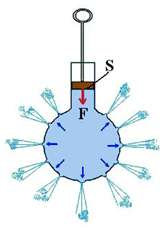 Tento tlak můžeme snadno vypočítat: Stačí znát velikost síly (např. 15N) a obsah plochy pístu (např. 3cm2).F = 15 NS = 3cm2 = 0,000 3m2p = ?p =          p =  = 50 000 Pa      V uzavřené kapalině vznikl tlak 50 000 Pa.Téma: Využití Pascalova zákona – hydraulická zařízení                             24. 4. 2020Nejprve si tuto látku nastudujte v učebnici na str. 102 – 104. Opět si přepište tento zápis (namalujte si i obrázek). S1Pascalův zákon má široké využití v praxi. Při stlačování kapaliny v uzavřené nádobě vycházíme z toho, že se kapaliny nedají stlačit. To je důležitý fakt, který umožňuje přenášení tlakové síly v různých hydraulických zařízeních, která nám navíc umožňují tlakovou sílu zvětšit. Jedná se např. o hydraulický lis, hydraulický zvedák či hydraulické brzdy.                            Hydraulický lis                                                                                         -       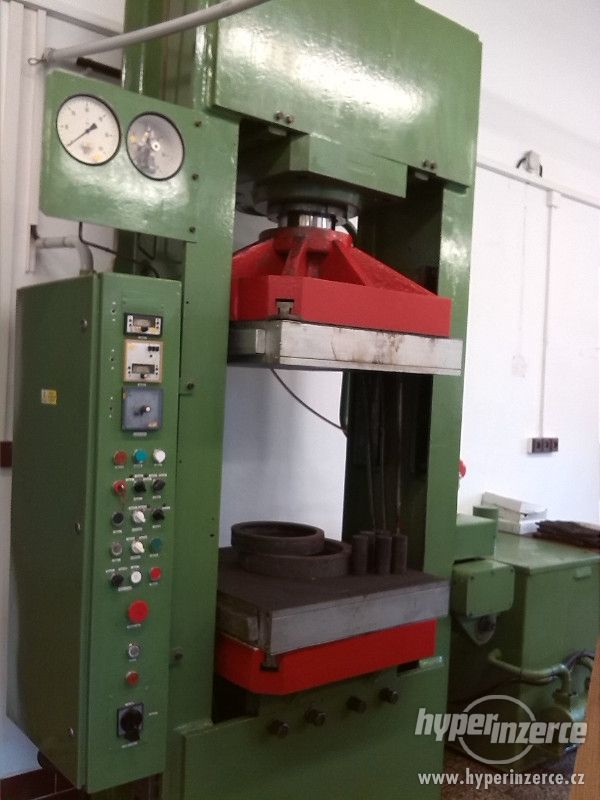 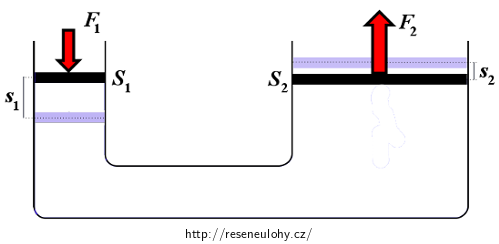 Hydraulický lis pracuje na principu spojených nádob. Zpravidla je naplněn olejem (aby části lisu nerezivěly). Princip: Působíme – li na plochu S1 silou F1 , vytváří se pod pístem tlak p1 , který se kapalinou přenáší a je stejně velký, jako tlak p2 ve druhé části lisu. Protože je ale plocha S2 třeba 100krát větší, zvětší se také 100krát lisovací síla.Tedy: Působíme-li malou silou na malou plochu, vyvoláme tak na velké ploše velkou lisovací sílu. (Kolikrát je plocha S2 větší, než plocha S1 , tolikrát je síla F2 větší, než síla F1).Platí:       p1 = p2Tedy:      A nyní nás čekají výpočty…Pokud si dáte do souvislosti současné učivo matematiky (trojčlenka), vidíte, že tyto vědomosti právě využijete… (Rovnost poměrů…).Př.: Vypočti, jakou silou (F1 )musíme působit na malou plochu lisu (S1  = 4dm2), aby se na velké ploše (S2  = 200dm2), předmět lisoval silou F2  = 50kN.Řešení:  S1  = 4dm2   = 0,04m2                      S2  = 200dm2   =  2m2              F2  = 50kN = 50 000N              F1 = ? =      a dosadíme…. =  =  = 1000 N   Na malou plochu lisu musíme působit silou 1000N.A nyní následuje test, jehož řešení mi pošlete na můj email do 28. 4. 2020.Test – Pascalův zákon, hydraulický lisMění se při stlačování kapalin v uzavřené nádobě jejich objem?Stlačujeme-li kapalinu v uzavřené nádobě, která veličina je uvnitř nádoby všude stejná?Jak se nazývá zákon, který toto definuje?K čemu hasiči používají hydraulické kleště?Co je jejich výhodou?Na jakém principu pracuje hydraulický lis?Dokonči větu: Kolikrát je druhá plocha lisu větší, tolikrát je ………. lisovací ……… .K čemu se využívá hydraulický lis?Jakou kapalinou je lis naplněn a proč?Doplň: Ve všech částech lisu je v kapalině stejný …… .Pokud máte automobil, poproste rodiče, aby vám ukázali, kde se v motoru kontroluje stav brzdové kapaliny (bude nutná procházka k autu ) a popovídejte si o systému brzd v osobním automobilu…Napište, zda jste si provedli pokus s plastovou lahví (ano –ne). Pokud ano, co jste zjistili?Obsahy průřezů válců hydraulického lisu jsou 20 cm2 a 800 cm2. Na menší píst působí síla o velikosti 100 N. Vypočtěte: a)Tlak, který tato síla vyvolá v kapalině.                                                           b)Velikost tlakové síly působící na větší píst.